 BON DE COMMANDE  WORD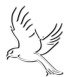 Pour plus de 5 parcelles, vous devez remplir un autre formulaire.				 Effacez les lignes guides de la colonne de droite avant de les remplir.				        Les dates suggérées pour chaque parcelle aideront à planifier les missions de vol. 	        Les plages de dates les plus étendues ont plus de chances d’être respectées. 		         	         Une fois remplis, joignez vos bons de commande à votre demande par courriel adressé à :  info@fermes.quebec01-FORMULAIRE NUMÉROCe numéro sert à identifier vos différentes commandes dans votre cloud personnel.02-PRÉNOM03-NOM04-FONCTIONProducteur, Agronome ou autre intervenant …05-NOM D’ENTREPRISEEn majuscules SVP06-CODE CLIENTfq, tiret, 2 premières lettres de compagnie, tiret et vos initiales.  Pour accès à votre cloud perso.07-ADRESSEL’adresse pour la facturation08-VILLE09-CODE POSTAL10-TÉLÉPHONE11-COURRIELEn minuscules SVP12-SITE WEBEn minuscules SVP13-NCR PARCELLE 1Numéro de Cadastre Rénové : QUESTIONS ET RÉPONSES   Syntaxe : 1 234 56714-DATES PARCELLE 1Syntaxe : 0308-2310-21 = Plage du 3 Août au 23 Octobre 202115-NCR PARCELLE 216-DATES PARCELLE 217-NCR PARCELLE 318-DATES PARCELLE 319-NCR PARCELLE 420-DATES PARCELLE 421-NCR PARCELLE 522-DATES PARCELLE 523-MONTANT DU DÉPÔT20,00 $ / Parcelle24-DATE DÉPÔT INTERACSyntaxe : 25-10-202125-MONTANT BALANCE186,96$ / Parcelle ( Incluant taxes )26-DATE BALANCE INTERACSyntaxe : 25-10-202127- QUESTION INTERACExemple : Quel est votre animal préféré?28-RÉPONSE INTERACExemple : Le faucon Crécerelle29- REMARQUES-CLIENTToutes vos remarques et commentaires sont bienvenus